2019/2018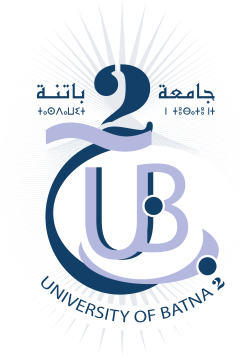 الجمهوريــــــة الجزائريـــــة الديمقراطيــــــة الشعبيـــــةوزارة التعليـــــم العالــي و البــحث العــــلميجامــعة باتنــــة 2 – مصطــفــــى بن بولــــعيد –كليـــــــة/معهـــــد.............................قســـــم:........................الجمهوريــــــة الجزائريـــــة الديمقراطيــــــة الشعبيـــــةوزارة التعليـــــم العالــي و البــحث العــــلميجامــعة باتنــــة 2 – مصطــفــــى بن بولــــعيد –كليـــــــة/معهـــــد.............................قســـــم:........................عنوان الأطروحة:عنوان الأطروحة:(العنوان)(العنوان)أطروحة مقدمة لنيل شهادة الدكتوراه في..............................تخصص:..........................أطروحة مقدمة لنيل شهادة الدكتوراه في..............................تخصص:..........................تحت إشراف الدكتور:...........................تحت إشراف الدكتور:...........................من إعداد الطالب(ة):..........................من إعداد الطالب(ة):..........................أعضاء لجنة المناقشة:الدكتور: ......................    (.........الرتبة...........)     (...........الجامعة.........)          مقررا الدكتور: ......................    (.........الرتبة...........)     (...........الجامعة.........)          رئيسا الدكتور: ......................    (.........الرتبة...........)     (...........الجامعة.........)          ممتحنا الدكتور: ......................    (.........الرتبة...........)     (...........الجامعة.........)          ممتحنا........ أعضاء لجنة المناقشة:الدكتور: ......................    (.........الرتبة...........)     (...........الجامعة.........)          مقررا الدكتور: ......................    (.........الرتبة...........)     (...........الجامعة.........)          رئيسا الدكتور: ......................    (.........الرتبة...........)     (...........الجامعة.........)          ممتحنا الدكتور: ......................    (.........الرتبة...........)     (...........الجامعة.........)          ممتحنا........ أعضاء لجنة المناقشة:الدكتور: ......................    (.........الرتبة...........)     (...........الجامعة.........)          مقررا الدكتور: ......................    (.........الرتبة...........)     (...........الجامعة.........)          رئيسا الدكتور: ......................    (.........الرتبة...........)     (...........الجامعة.........)          ممتحنا الدكتور: ......................    (.........الرتبة...........)     (...........الجامعة.........)          ممتحنا........ أعضاء لجنة المناقشة:الدكتور: ......................    (.........الرتبة...........)     (...........الجامعة.........)          مقررا الدكتور: ......................    (.........الرتبة...........)     (...........الجامعة.........)          رئيسا الدكتور: ......................    (.........الرتبة...........)     (...........الجامعة.........)          ممتحنا الدكتور: ......................    (.........الرتبة...........)     (...........الجامعة.........)          ممتحنا........ 